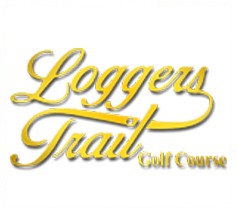 2022 Membership ApplicationName(s): ____________________________________________________________________________Phone: ____________________________________   Email Address: ______________________________ Email Address: ______________________________2022 MembershipsAssociate - $50 (Single)Weekday - $1545 + tax (Single)Silver - $1854 + tax (Single) $2060 + tax (Couples) $2369 + tax (Family)Platinum - $2832 + tax (Single) $3039 + tax (Couples) $3348 + tax (Family)Additional OptionsHandicap - $40 (This option is for members only)Cart Pass - $650 (Per Person)Range Pass - $300 (Available to Full Paying Members Only)*Heritage Certificate holders will receive $300 off the selected membership type if purchased by April 1stChoice of Membership - ________________________Additional Options (Please check all that apply)___ Handicap (+$40)___ Range Pass (+$300)___ Cart Pass (+$650)___ Heritage Certificate (-$300 if purchased by April 1st, 2022)Total Cost - ______________________